CALLING ALL HIGH SCHOOLJUNIORS AND SENIORS!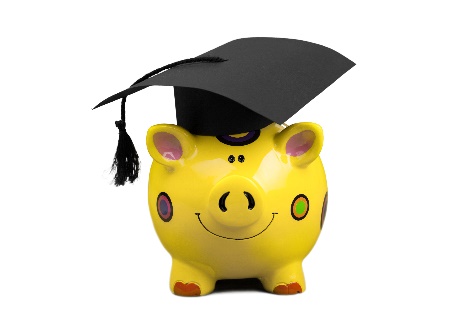 Scholarship Opportunity******Unified Caring Association2020 Caring Scholarship Contest!Entering is easy!Choose one category: Children, Animals, Reforestation or Elderly.  Write a 500 or more word essay addressing the caring actions you would take to make change for the better in your chosen category.Submit your entry and signed release online at:https://www.unifiedcaring.org/scholarship-spring-2020 Key Dates:March 15, 2020: Scholarship entry portal opens to receive essay submissions. May 15, 2020 at 11:59pm PST: Deadline for submissions.May 29, 2020: Scholarship winners will be announced. 10 first prize $350 scholarships and 10 honorable mention $100 scholarship prizes will be awarded.  Additional information and contest details can be found at… https://www.unifiedcaring.org/scholarship-spring-2020GOOD LUCK AND BEST WISHES TO ALL ENTRANTS! 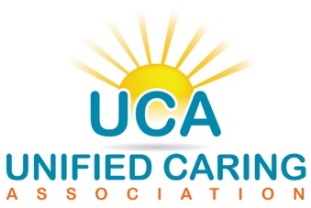 